Projekti 	- Project / CourseKudottujen kankaiden suunnittelu ja TekstiilimallistoRaidallinen villaloimi8Sidos     	- Weave structureSuora niisintä ATK-puut 16 varttaLoimen pituus 	- Warp length16 metriä (8/2022)Loimen tiheys          	- Warp density7 lankaa / ends / cmLoimen lankaluku	 - Yarn count288 loimilankaa / endsKaiteen/Pirran numero	 - Reed35:2Loimilangan materiaali	 - Warp materialKent Nm 2/18 100% WO (fine merino wool), hand-wash(Huopuva villalanka)Kudelankojen materiaali	 - Weft materialsKuteen tiheys	 - Weft densitykudetta / picks / cmKaideleveys	 - Width in reed41,14   cmKankaan neliöpainog/m²Raidallinen loimi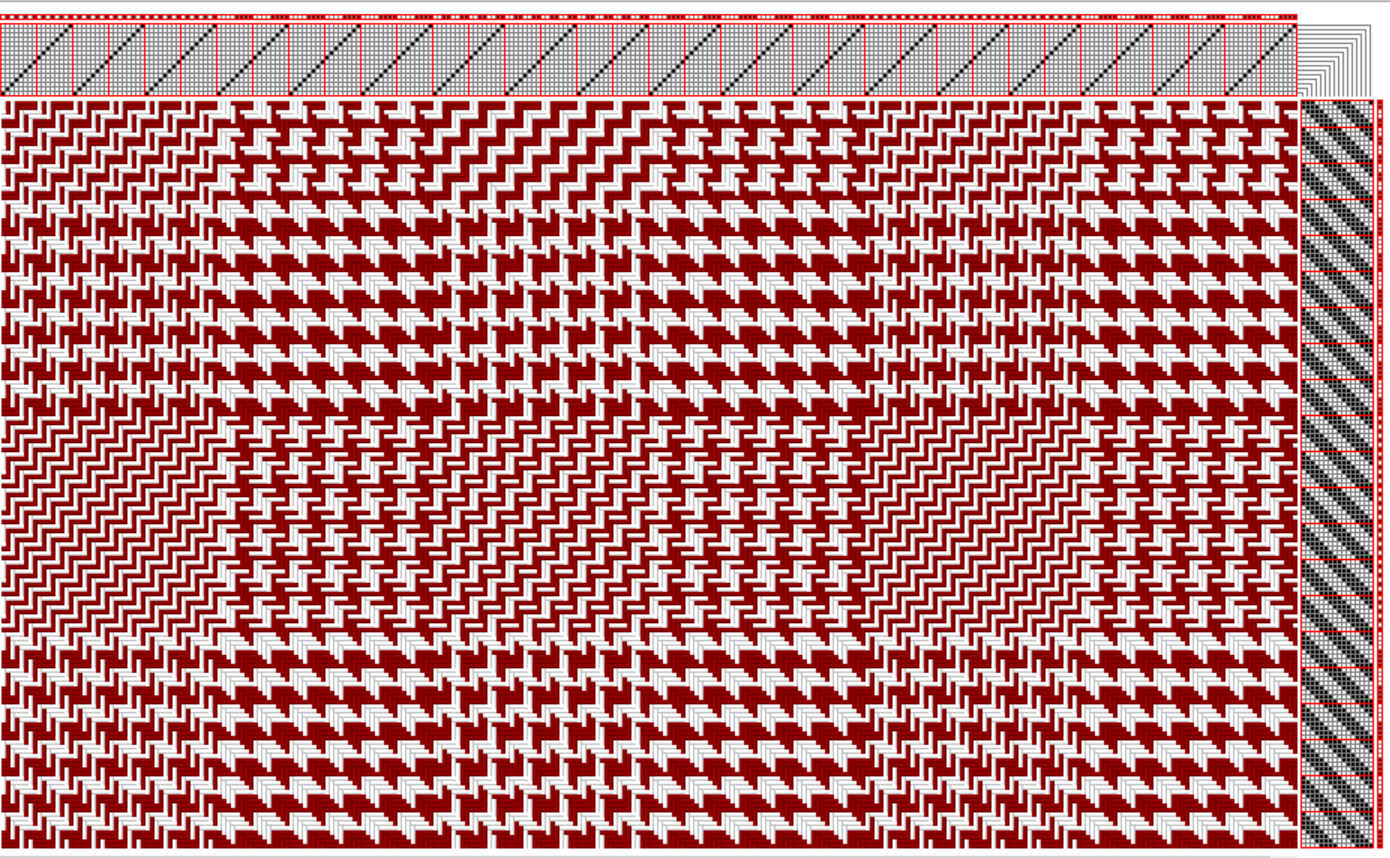 